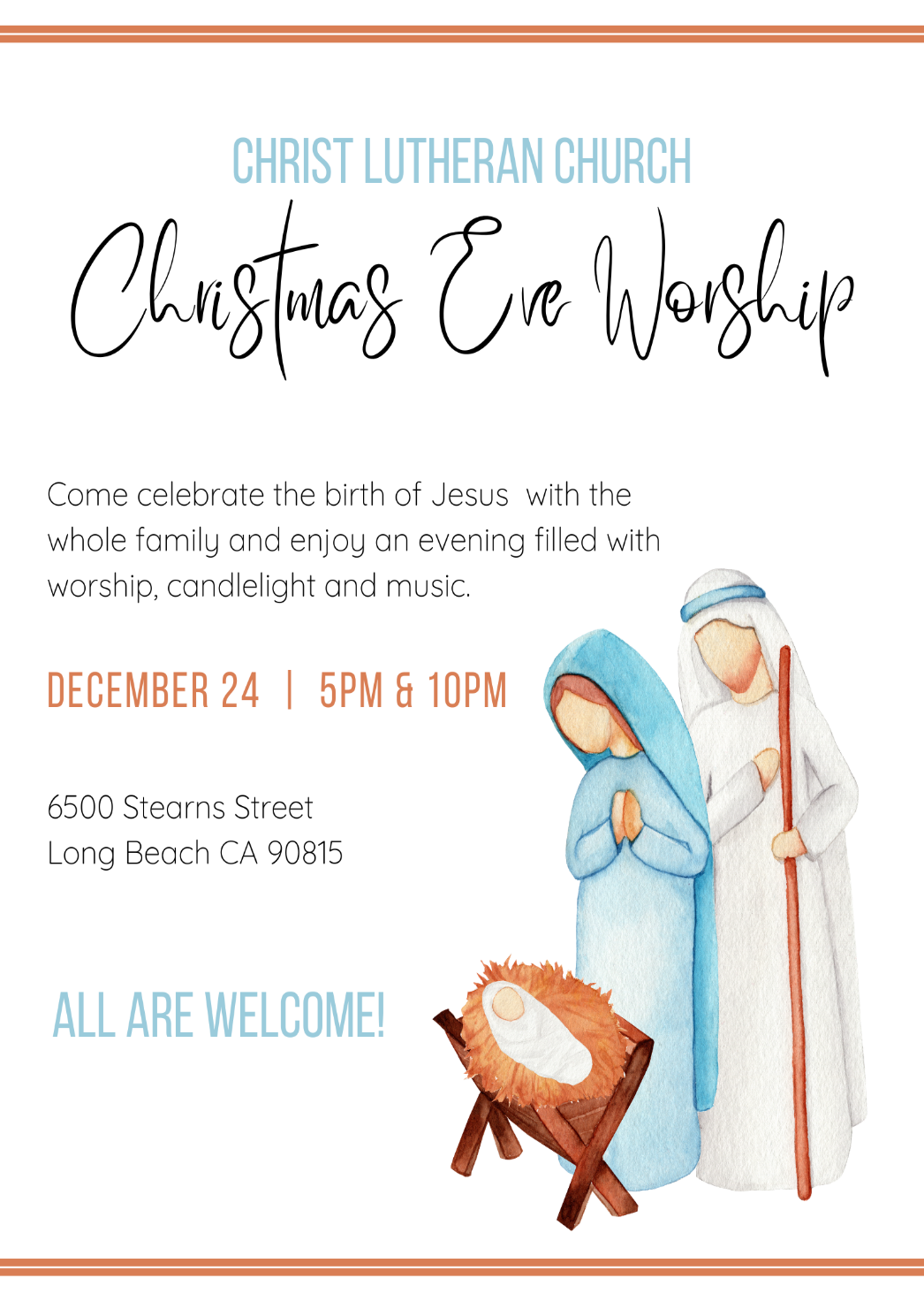 Christ Lutheran ChurchWeek at a GlanceDecember 11-December 18Today           Second Sunday of Advent9:30am        Worship -In Person & Live Streamed                     Children’s Sunday schoolMonday, December 12No Events ScheduledTuesday, December 139:00 am       Cover G’s 6:00pm        Guide Dogs of America (Holiday Celebration)7:00pm        Church CouncilWednesday, December 14 (Last day for pajamas and books)9:45am         Bible Study (Zoom format)6:00pm         Guide Dogs of American Puppy TrainingThursday, December 1510:30am       Music Makers 11:30am       Preschool Chapel7:00pm         Choir RehearsalFriday, December 16 3:30pm         Preschool Christmas programSaturday, December 17No Events ScheduledSunday, December 18  (Last Sunday for Maritime Ministry gift bags)9:30am         Worship-In Person & Live Streamed                       Children’s Sunday SchoolFlowers this morning are given in thanksgiving to God by Chris Caldwell  in memory of her mother, Clara Caldwell, on her birthday .The Flower Chart for 2023 is now available on the door to the Usher’s Room, off of the Narthex.  All are invited to sign up to sponsor altar flowers in honor of birthdays, anniversaries or other special events, or in memory of a loved one.  Please make checks for $50 payable to Christ Lutheran Church and place in your offering envelopes the month of your sponsorship.  Thank you for helping to beautify our worship space with your gifts. Church in Society’s Giving Focus for December will be an in gathering of items for Maritime Ministries Seafarer’s Gift Bags and Lutheran Social Services (LSS) Community Christmas party.  We are gathering pajamas of any size between infant and teens.  We would also like to collect books appropriate for this same variety of ages to go with each pair of pajamas.  These books can be new or very gently used. See details for the Mariner gift bags on the enclosed flyer. This morning’s worship assistants:Assisting Minister: Mike Maricle Reader: Mike Maricle Communion Assistants: Lisa Cottrell, Lonnie Timney, Bryce Bonilla-HaennAltar Guild: Doug Holdhusen and D’Jesus Trujillo Coffee Cart: Ruth Barnes Ushers: Jeanne and Phil Peterson, Renu Moon                                     Thank you all.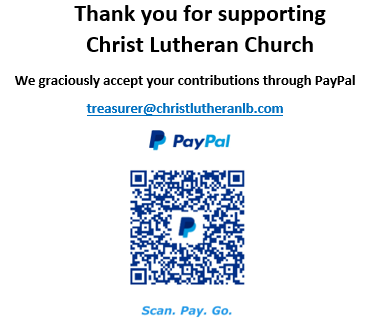 The Healing Power of the Holy SpiritWe pray for:Members at Home or in Care Centers: Justin Bartlow, Laurie Ennen, Ione Marchael, Sydney Nichols, Don Westerhoff, and Frances Willms.  Those struggling with illness or other concerns: Don Darnauer, Judy Haenn, Daniel Howard, Karen Koch, Sydney Nichols, , Stephanie Petrbok, Bary & Janice Schlieder, Doris Weinert, Kurt Weisel, Gary & Linda Zimmerman.*Family & Friends:  Marylyn, Terry, Cheryl,  Lois Brown, Zach Burkard,  Byron, John Caldwell, Scott Carr,  Mireya Cervantes, Jon Christopherson, Steve, Charlie and David Corm, Mary Croes, JD, Glenn Darnauer,  Tamara Fitzgerald, Brechin Flournoy, Alberta Gray, Cindy Gray, Evie Holdhusen, Kylie & Crystal Huber, Ray Irwin, Doris Jung, Barb Korsmo, Katrina Lahr,  Sue Lance, Lenny Lloyd, Diana Lobel, Joyce, John McCarthy, Dewey Martin,  Heather Nielsen, Hudson Nunnally,  Paul Perencevic, Paula Pettit, Kristina & Scott Randolph, Emily Renton, Mary Kathryn Rivera, J.R. Rose, Vicki Thompson,  Sharon and JT Tooman, Jessica, Steve and Jenny West. *Names are included on the prayer list for 30 days unless specific requests are made    through the office.We also pray for the ongoing work of: + Christ Lutheran’s Pastoral Call Committee + Linda Gawthorne among the Kogi people of Colombia  + First responders who provide safety, security, and care + Those serving in our nation's military, especially: Samuel Brown, Ryan Dorris,      Morgan Llewellyn, Johnny Luna, Jim Reeder, Steven, Brina and Michael Navarro. Please provide us with  names of  those you wouldlike to include in these prayers. + Christ Lutheran Preschool, our Lutheran universities and seminaries and      all schools of our church.